Notice of Exemption	Appendix E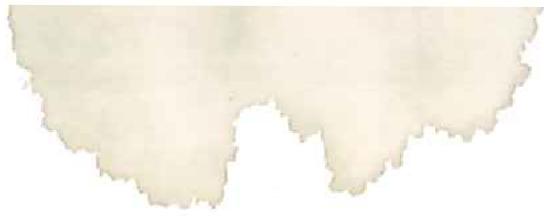 Project Title: City of Needles D Street Bridge Repair 
	Project Applicant: City of Needles  	Project Location - Specific:installation:from wastewater treatment facility, Broadway,connecting at Ice Plant RoadProject Location - City: Needles	 Project Location - County: San BernardinoDescription of Nature, Purpose and Beneficiaries of Project:Repair of existing 16" main water line; new installation of 12" main water line beginning at the wastewater treatment plan on Broadway and connecting at Ice Plant Road, to function as a system loop to be ble to repair the existing high pressure 16" main water lineName of Public Agency Approving Project:  Needles Public Utility Authority Name of Person or Agency Carrying Out Project:  Mrs. Rainie TorranceExempt Status: (check one):Ministerial (Sec. 21080(b)(1); 15268);Declared Emergency (Sec. 21080(b)(3); 15269(a));Emergency Project (Sec. 21080(b)(4); 15269(b)(c)); El Categorical Exemption. State type and section number:  Installation of water main; Section 15303(d)1:1 Statutory Exemptions. State code number:	Reasons why project is exempt:Class 3 consists of construction and location of limited numbers of new, small facilities or structures; installation of small new equipment and facilities in small structures; and the conversion of existing small structures from one use to another where only minor modifications are made in the exterior of the structure:(d) water main, sewage, electrical, gas, and other utility extensions, including street improvements, of reasonable length to serve such constructionLead AgencyContact Person: Cindy Semione	 Area Code/Telephone/Extension: 760-326-2115 ext. 127If filed by applicant:Attach certified document of exemption finding.Has a Notice of Exemption been filed by the public ency approving the project? ❑ Yes ❑ No Signature:   Date: 	2 Title:iD Signed by Lead Agency ❑ Signed by ApplicantAuthority cited: Sections 21083 and 21110, Public Resources Code.	Date Received for filing at OPR:	Reference: Sections 21108, 21152, and 21152.1, Public Resources Code.Revised 2011To: Office of Planning and Research 
P.O. Box 3044, Room 113 
Sacramento, CA 95812-3044To: Office of Planning and Research 
P.O. Box 3044, Room 113 
Sacramento, CA 95812-3044To: Office of Planning and Research 
P.O. Box 3044, Room 113 
Sacramento, CA 95812-3044From: (Public Agency): City of Needles • 817 Third St.From: (Public Agency): City of Needles • 817 Third St.To: Office of Planning and Research 
P.O. Box 3044, Room 113 
Sacramento, CA 95812-3044To: Office of Planning and Research 
P.O. Box 3044, Room 113 
Sacramento, CA 95812-3044To: Office of Planning and Research 
P.O. Box 3044, Room 113 
Sacramento, CA 95812-3044Needles, CA 92363County ClerkCounty of: San Bernardino222 W. Hospitality Lane, First FloorNeedles, CA 92363County ClerkCounty of: San Bernardino222 W. Hospitality Lane, First Floor(Address)County ClerkCounty of: San Bernardino222 W. Hospitality Lane, First FloorSan Bernardino, CA 92415-0022San Bernardino, CA 92415-0022